Hard Copy Reserve (Use this form to place NON-electronic items on reserve.)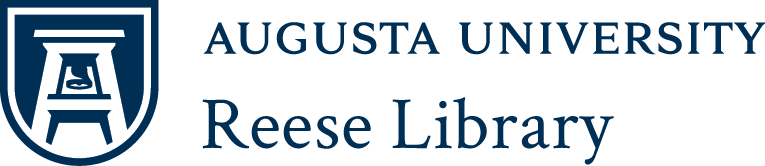 Instructor*DepartmentPhoneAU Email*If the course needs to be crossed-referenced, please indicate the name of each instructor.Reserve requests are valid for the session marked.Course Name & NumberCHOOSE A TERM: (Full Academic YEAR) (FALL) (SPRING) (SUMMER Sessions: FULL1st2nd3rdCheck out period for materials: 2 hour1 Day3 Day7 DayRecord the call numbers for library materials.Submit materials and form at the circulation desk, or fill out, save and email this form and have any materials delivered. After we process your materials, we'll send a confirmation email to your Augusta University account.FOR OFFICE USE ONLY:Date Received and Initials of Desk worker:Date Posted: